VALNÉ ZHROMAŽDENIE ÚZEMNEJ ORGANIZÁCIE DPO SR MARTIN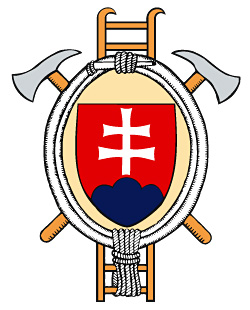 PROGRAM ČINNOSTI ÚzO DPO SR MARTINNA OBDOBIE ROKOV 2022 – 2027MARTIN – ZÁTURČIE27. MARCA 2022Program činnostiÚzemnej organizácie DPO SR Martin Pre obdobie rokov 2022 – 2027Program činnosti Územnej organizácie DPO SR na obdobie rokov 2022 – 2027 Dobrovoľní hasiči si vždy dokázali zachovať základné hodnoty svojej humánnej, verejno-prospešnej i kultúrno-osvetovej činnosti, a to chrániť životy a zdravie ľudí, ale i spoločný a súkromný majetok pred následkami požiarov, povodní a iných živelných pohrôm a to i napriek rôznym spoločensko-politickým, či ekonomickým zmenám. V záujme skvalitnenia celkovej  činnosti našej organizácie prijíma Valné zhromaždenie ÚzO DPO SR Martin nasledovný program činnosti . 1. Úlohy na úseku spolupráce so štátnou správou zabezpečovať v súlade so Zákonom č. 314/2001 Z. z. o ochrane pred požiarmi a jeho vykonávacích vyhlášok a novelizácií, Zákonom č. 315/2001 Z. z. o Hasičskom a záchrannom zbore v znení neskorších predpisov a vyhlášky Ministerstva vnútra SR o hasičských jednotkách každoročne do cca 20. Októbra sústreďovať od obcí  žiadosti o zaradenie dobrovoľných hasičských zborov obcí do kategórie v rámci celoplošného rozmiestnenia síl a prostriedkov hasičských jednotiek na území SR a tieto následne predkladať  DPO SR.  2.Metodicky usmerňovať  dobrovoľné hasičské zbory obcí pokiaľ budú vyslaní operačným strediskom Hasičského a záchranného zboru  na zásah mimo svojho katastra aby si podali žiadosť na  refundáciu pohonných hmôt.3.V súlade so zákonom NR SR č. 37/2014 Z.z. o Dobrovoľnej požiarnej ochrane SR v znení neskorších predpisov rozvíjať spoluprácu s obecnou samosprávou. Poskytovať primátorom miest a starostom obcí odborno – metodickú pomoc na úseku ochrany pred požiarmi a prostredníctvom členov dobrovoľných hasičských zborov zabezpečovať konkrétny podiel na plnení ďalších celospoločenských úloh.4.Na úrovni spolupráce Územnej organizácie DPO SR  a Odbornej školy DPO SR  orientovať sa hlavne na zabezpečení a zorganizovaní potrebných školení pre členov DHZO, DHZ. 5.Na úrovni spolupráce Územnej organizácie  DPO SR a Okresného riaditeľstva Hasičského a záchranného zboru sa orientovať hlavne na zabezpečení  odbornej  príprave veliteľov DHZO s cieľom získania požadovanej odbornej spôsobilosti.. Spoluprácu zamerať aj na organizovanie súčinnostných cvičení, ale aj odborné usmerňovanie zásahovej činnosti DHZO, vedenie dokumentácie.6.Organizovanie požiarno – taktických cvičení, ukážkových cvičení, preverovacích cvičení a hasičských súťaží považovať i naďalej ako súčasť podpornej výcvikovej aktivity, propagácie a zviditeľnenie činnosti dobrovoľných hasičských zborov. Na úrovni ÚzO DPO SR Martin spracovať každoročne kalendár pohárových súťaží, ligových súťaží a zabezpečiť zverejnenie na webovej stránke ÚzO DPO SR Martin.7.Individuálnu odbornú prípravu členov a funkcionárov DPO SR naďalej rozvíjať organizovaním inštruktážno – metodických zamestnaní / predsedov, tajomníkov, pokladníkov, referentov pre prácu s mládežou, revízorov DHZ/. Odbornú prípravu rozvíjať aj prostredníctvom získavania odznakov odbornosti Hasič I – III.stupňa, Vedúci mládeže I – III.stupňa, Rozhodca DPO SR, Preventivár PO obce.8. Zvýšenú pozornosť venovať okrskovému systému. ÚzO DPO SR Martin eviduje 6 okrskov. Okrsky majú svojich okrskových funkcionárov / okrskový inštruktor, okrskový veliteľ, okrskový strojník, okrskový preventivár, okrskový referent pre prácu s mládežou/. Okrskový systém je potrebné brať hlavne oko medzičlánok medzi rokovaniami výborov DHZ a orgánov ÚzO DPO SR. Je potrebné odovzdávať informácie a v prípade problémov ich riešiť. Okrskoví funkcionári sú nápomocní výborom DHZ a jednotlivým členom pri ich činnosti. Okrskový systém využiť aj na pomoc pri organizovaní osláv výročí DHZ. 9.Prácu s mladými hasičmi i naďalej považovať ako jednu z potrebných a dôležitých úloh DHZ, nakoľko si vychovávame svojich budúcich členov. Za týmto účelom je potrebné organizovať Dni otvorených dverí na hasičských zbrojniciach, ukážky práce hasičov v rámci Dňa detí, organizovať besedy s tematikou ochrany pred požiarmi na základných a materských školách a tak získavať deti pre prácu  v krúžkoch mladých hasičov.10.K práci s mladými hasičmi je potrebné využívať rukoväť vedúceho hasičskej mládeže, ktorú vypracovala Republiková komisia mládeže DPO SR a je možnosť zakúpiť si ju na ÚzO DPO SR, taktiež využívať súťažné poriadky pre mladých hasičov, ktoré sú zverejnené na stránke DPO SR, ako novinka je prípravka mladých hasičov pre najmenšie deti. 11.Záujem pre prácu hasičov a detí vzbudzovať aj každoročným vyhlasovaním  súťaže detí v literárnom a výtvarnom prejave. ÚzO DPO SR Martin spolupracuje pri organizovaní s uvedenými súťažami s OR HaZZ Martin.12.Súťažnú činnosť zamerať na ligu mladých hasičov, ktorá pozostáva z disciplín, ktoré sú v našom okrese populárne a to je požiarny útok s vodou a branné preteky. Výcvik mladých hasičov zamerať na Územné kolo hry Plameň. V prípade možnosti zúčastňovať sa s deťmi na pohárových súťažiach .13.Je potrebné brať veľký dôraz na kategóriu dorastu. Práve títo mladí členovia svojou aktivitou sa stanú prevažne členmi jednotiek DHZO. Tréningy zamerať na Územné kolo súťaže hasičského dorastu. Zapájať  kategóriu dorastu do všetkej potrebnej činnosti v Hasičskej zbrojnici a v starostlivosti o hasičskú techniku.14.V oblasti požiarnej prevencie sa riadiť legislatívou v oblasti ochrany pred požiarmi, hlavne zákonom NR SR č. 314/2001 Z.z. v znení neskorších predpisov a vyhláškou Ministerstva vnútra SR č. 121/2002 Z.z. o požiarnej prevencii v znení neskorších predpisov.15.Na úrovni DHZ a obcí venovať zvýšenú pozornosť venovať výberu a odbornej príprave preventivárov požiarnej ochrany obcí a členov kontrolných skupín obcí a ich prostredníctvom vykonávaniu preventívnych protipožiarnych kontrol v súlade s platnou legislatívou v oblasti ochrany pred požiarmi. 16.K vykonávaniu funkcie preventivár obce je vypracovaná ako pomôcka brožúra rukoväť preventivára, ktorá sa dá zakúpiť na ÚzO DPO SR . V obci, ktorá nemá preventivára s odbornou spôsobilosťou je možnosť využiť na školenie kontrolných skupín okrskového preventivára, alebo preventivára z inej obce.17.V oblasti prevencie vydať organizačné zabezpečenie + rezhlasové relácie k sezónnym  obdobiam Ochrana lesov pred požiarmi, Ochrana úrody pred požiarmi, Zimné vykurovacie obdobie.18.Rok 2022 propagovať ako výročie 100.rokov Zemskej hasičskej jednoty na Slovensku, k čomu je vydaná medaila a kniha.19.Deň hasičov – sviatok sv. Floriána je potrebné pripomenúť si rôznymi kultúrnymi akciami zaužívanými v jednotlivých DHZ. Tento deň využiť na ocenenie členov a funkcionárov.20.ÚzO DPO SR Martin v spolupráci s DHZ okresu Martin každoročne zorganizuje z príležitosti sviatku sv. Floriána ...Floriánsku zábavu pre hasičov okresu Martin21.Na úrovni DHZ, ÚzO DPO SR venovať zvýšenú pozornosť vekovo starším funkcionárom, ktorí zasvätili život dobrovoľnému hasičstvu . Aspoň raz ročne v mesiaci október /úcta k starším/ zorganizovať pre nich spoločenskú akciu s občerstvením.22.Stálu pozornosť venovať členskej základni, snažiť sa o prijatie nových členov , venovať sa členom, ktorí aktívne pracujú , je potrebné 2 x ročne predkladať návrhy na povýšenie, 2x ročne predkladať návrhy na vyznamenania členov a funkcionárov.23.V rámci informovanosti dobrovoľného hasičstva  z celého Slovenska odoberať časopis Požiarnik aspoň jeden výtlačok každý DHZ.24.V rámci DHZ a ÚzO DPO SR Martin udržiavať medzinárodnú spoluprácu  s dobrovoľnými hasičskými združeniami okolitých krajín, rozvíjať družobné styky.25.Venovať pozornosť inkasu členských príspevkov, ktoré je potrebné zinkasovať do 31.3. kalendárneho roku. 26.Včasné reagovanie na možnosť získať 2% z ročného vyúčtovania daní fyzických osôb a právnických osôb.  Hľadať možnosti získania sponzorských finančných prostriedkov. K tomu sledovať aj možnosti uchádzať sa o projekty – sledovať výzvy.